14 maja 2020   klasa 5aTemat: Mnożenie i dzielenie liczb całkowitych.Cele lekcji:Uczeń:- oblicza iloczyn dwóch liczb całkowitych o tych samych znakach;- oblicza iloraz dwóch liczb całkowitych o tych samych znakach;- oblicza iloczyn dwóch liczb całkowitych o różnych znakach;- oblicza iloraz dwóch liczb całkowitych o różnych znakach,- wykonuje proste rachunki pamięciowe na liczbach całkowitych.Notatka z lekcji: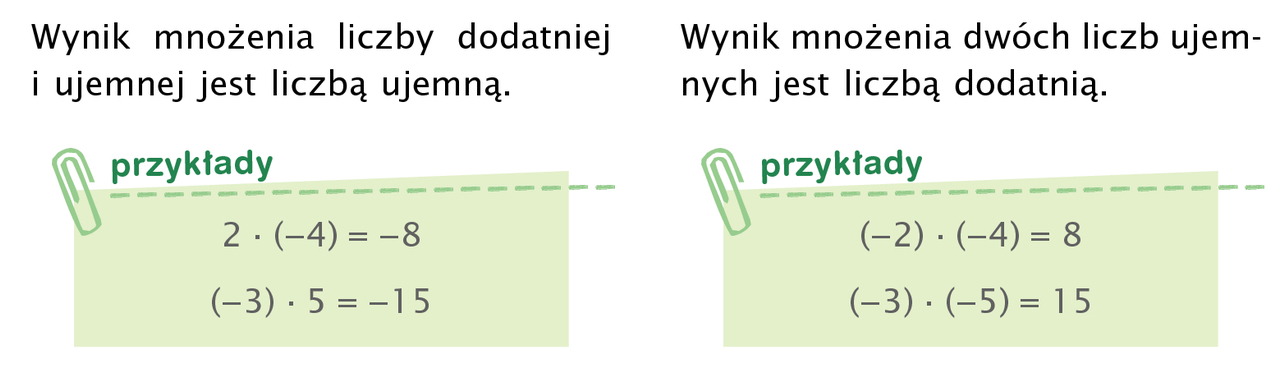 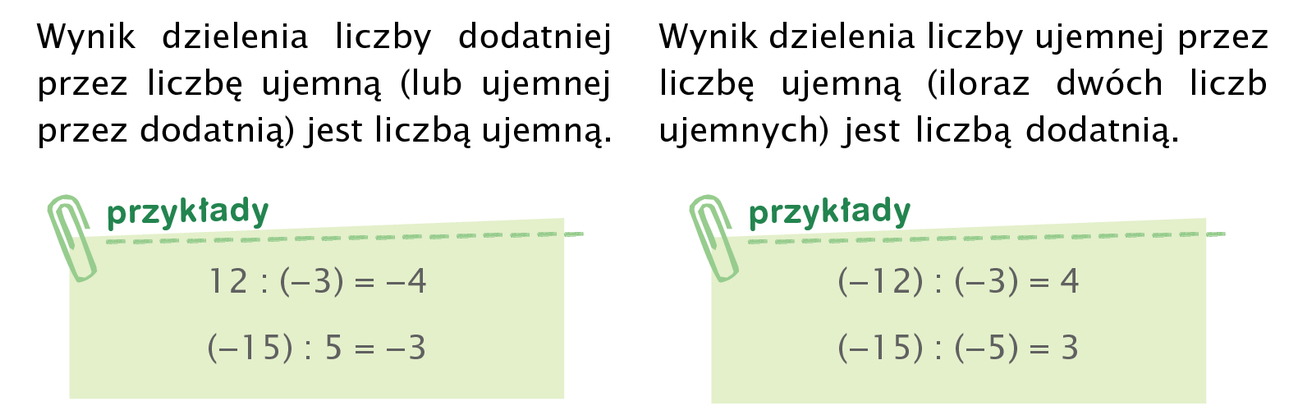 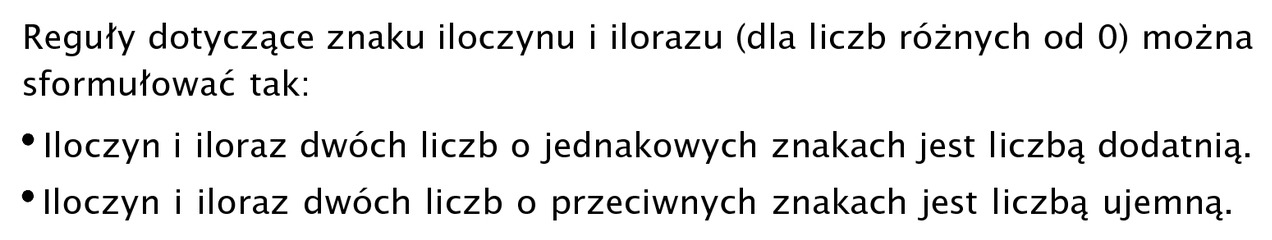 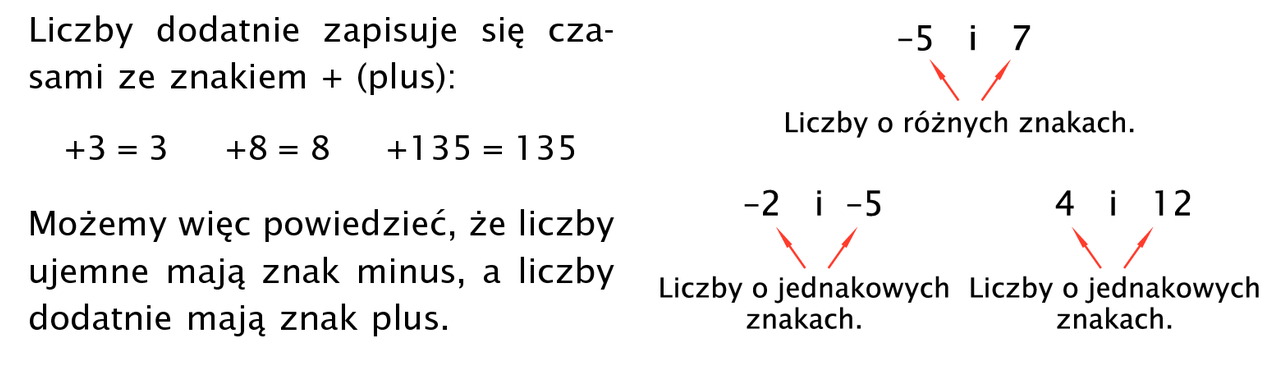 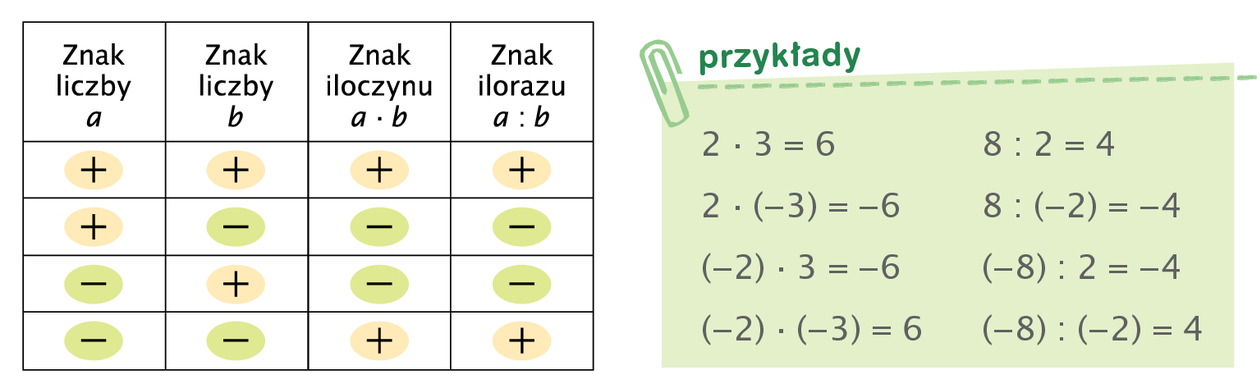 Jeżeli będziemy wykonywać mnożenie lub dzielenie liczb ujemnych, należy pamiętać, że każde dwa „-„ robią znak „+”.-3 * (-5) = 15-30 : (-10) = 3Wynika z tego, że każda parzysta liczba minusów (2,4,6,8,10,12….) daje znak „+”, a nieparzysta (1,3,5,7,9….) znak „-„.-3 * (-5) * ( -2) = - 303 * (-5) * ( - 2) * (-1) = 30Zad.1 str. 220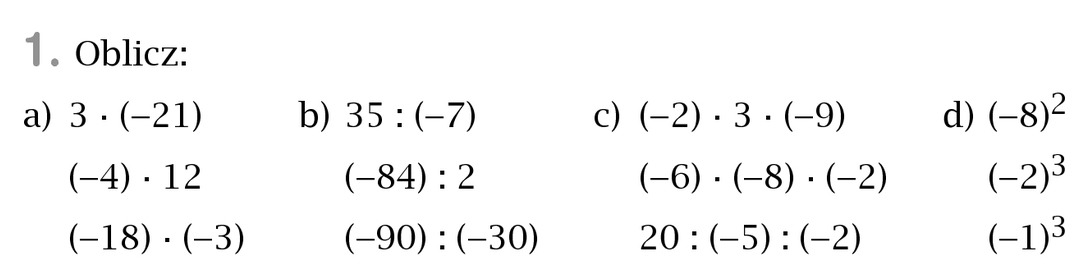 – 63		b) – 5		c) 54		d) 64- 48		    - 42		  - 96		    - 8       (-2)*(-2)*(-2) = - 8  54		      3		     2		    - 1	    (-1)*(-1)*(-1) = - 1Zad.2 str. 220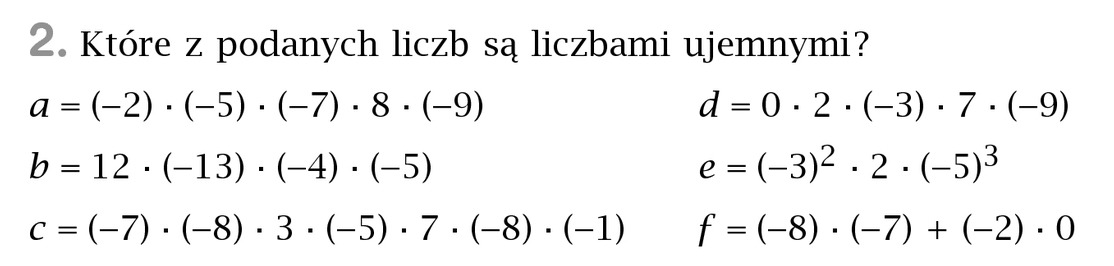 4 minusy, więc wynik na +3 minusy, więc wynik –5 minusy, więc wynik –2 minusy, więc wynik na +, ale mnożymy przez 0 więc wynik to 0.5 minusy, więc wynik –,  potęga 2 i 3 mówi nam o ilości minusów – mamy więc 5 minusów.3 minusy, więc wynik –, ale mnożymy przez 0 więc wynik to 0.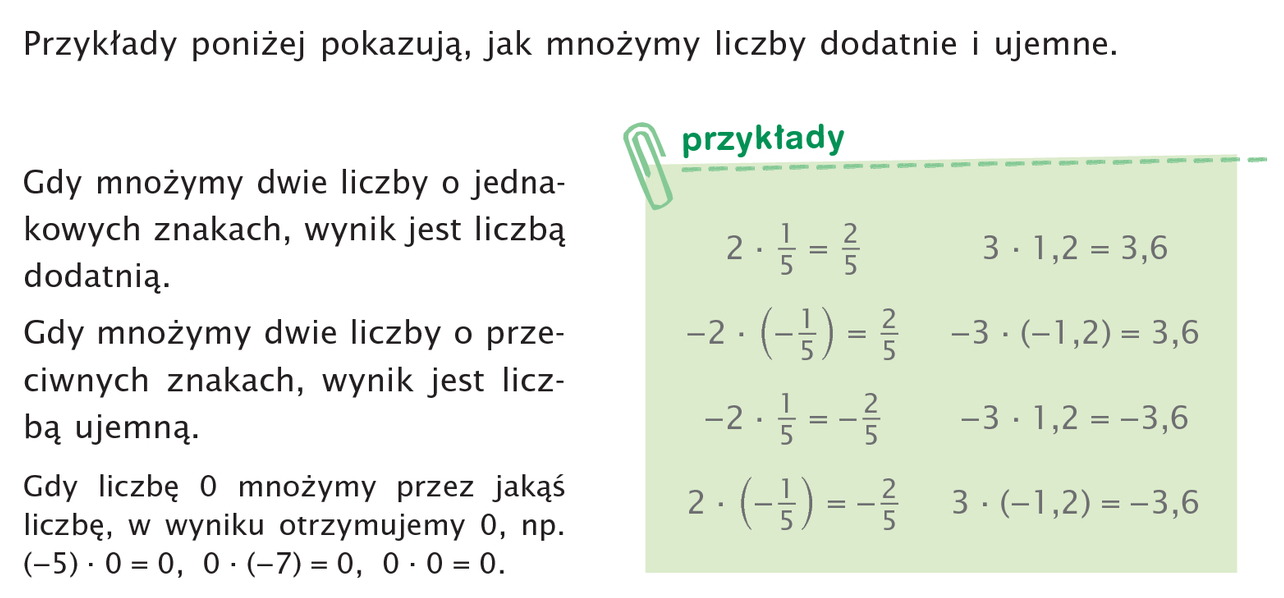 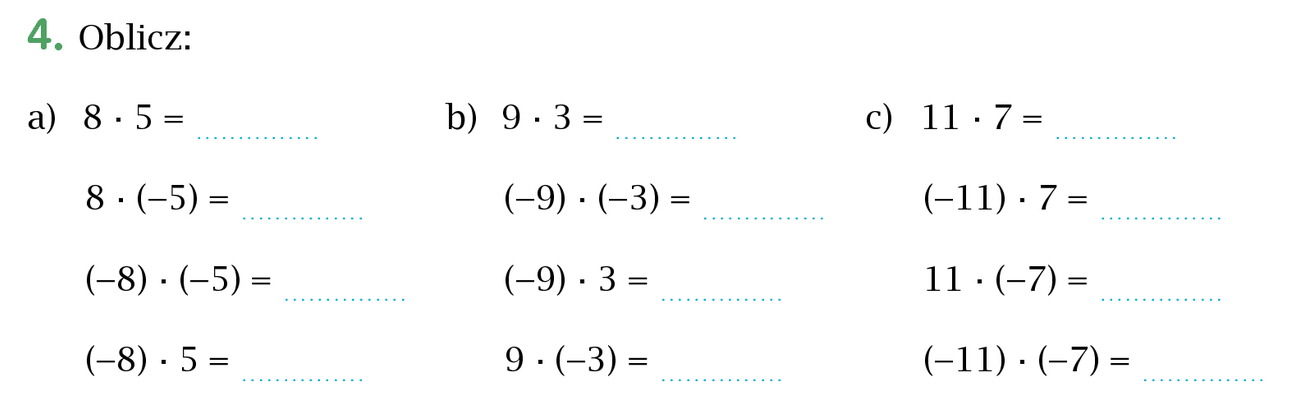 40			      27				77		   - 40				27			     - 77		       40			        - 27			     - 77		  - 40			        - 27			         77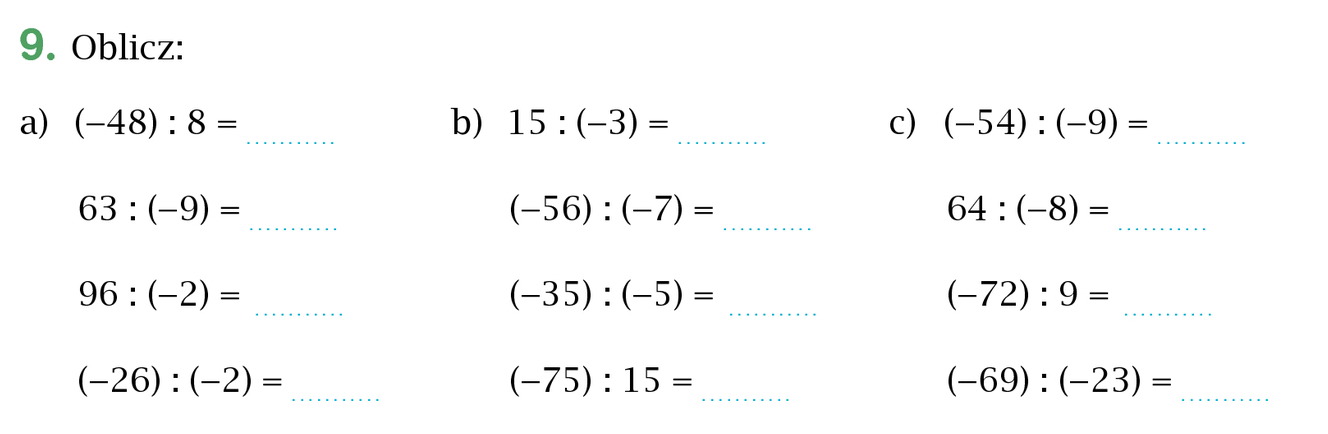 		  - 6				- 5				6		     - 7				     8			         - 8		    -  48				    7			         - 8		         13			   - 5				  3Samodzielnie proszę wykonać z zeszytu ćwiczeń zadanie 1/2/3/4/5/6 str. 116 i 117Nie odsyłamy.